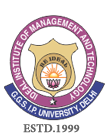 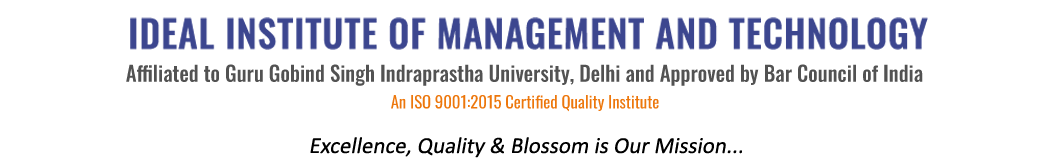 16 X, Karkardooma Institutional Area, (Near Telephone Exchange)
Delhi-110092+91 (11) 22372639, 22375961,http://idealinstitute.edu.inSPORTS REPORT The 18th Annual Sports Meet of Ideal Institute of Management and Technology & School of Law was held on 04th February, 2018 at the synthetic Track of Vivekanand College, Vivek Vihar, Delhi to promote a spirit if sportsmanship among the students. The function was inaugurated by Dr. Narendra Nath, Ex-Education Minister and Mr. Sanjay Goel, MCD Counsellor, Vivek Vihar. The function was started with the March Past by contingents of the different departments of the college lead by the contingent of the Ideal Student Council. It was followed by the Torch Ceremony led by PRAYRIT NAIN and AKANKSHA CHHABRA. The Oath Ceremony was conducted under the leadership of JIGYASU PANT. The Annual Sports Meet had 20 Events in all (including both the Indoor and Outdoor Games). The winning students were awarded the Medals and Certificates. In order to encourage the students even the faculty members, Director and the members of the managing committee participated in the Sports Events. In all 90 Gold, 90 Silver and 85 Bronze medals were distributed to the winning students. Ms. Vaishanavi Srivastava and Mr. Prayrit Nain were awarded with the Best Athlete, among Girls and Boys respectively.  JITENDER YADAVSPORTS OFFICERIIMT 